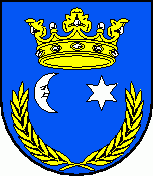 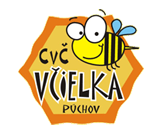 organizujemeLysá pod Makytou 20197. medzinárodný šachový turnajFinále GPX Trenčianskeho kraja v rapid šachuMiesto konania:  		Dom kultúry Lysá pod MakytouTermín konania:		sobota 18. mája 2019 od 9:00 hod
Prezentácia:			18. mája 2019 od 8:00 hod. do 8:45 hodRiaditeľka turnaja:		Marta Motúzová, + 421 903 200 449Turnaje:  A – turnaj   D8   – dievčatá nar. 1. 1. 2011 a ml. 	 CH8   – chlapci nar. 1. 1. 2011 a ml.D11 – dievčatá nar. 1. 1. 2008 a ml. 	 CH11 – chlapci nar. 1. 1. 2008 a ml.D14 – dievčatá nar. 1. 1. 2005 a ml. 	 CH14 – chlapci nar. 1. 1. 2005 a ml.s ratingom maximálne 1400, do naplnenia kapacity - 128 hráčovB – turnaj   ostatní do naplnenia kapacity - 40 hráčov Systém hry:			švajčiarsky na 7 kôlTempo hry: 			15 minút na partiu pre oboch hráčovKritériá pre poradie: 	Body, Buchholz, stredný Buchholz, počet vyhratých partií, 	vzájomný zápas, losŠtartovné: 			2€ / 60 KčCeny:				Poháre pre víťazov kategórií  Majstrovstiev Trenčianskeho krajaPrví traja v každom turnaji obdržia medaily a ceny, odmenené budú aj ďalšie kategórie, nejakú cenu dostane každý hráč :-)Prihlášky:			Zašlite na emailovú adresu: lysapodmakytou@gmail.com				uveďte meno, priezvisko, dátum narodenia, elo, škola / oddiel				do 15.5. 2019 (streda) do 12 hod			Prosíme, aby ste z technických dôvodov rešpektovali termín prihlášok.Tešíme sa na stretnutie 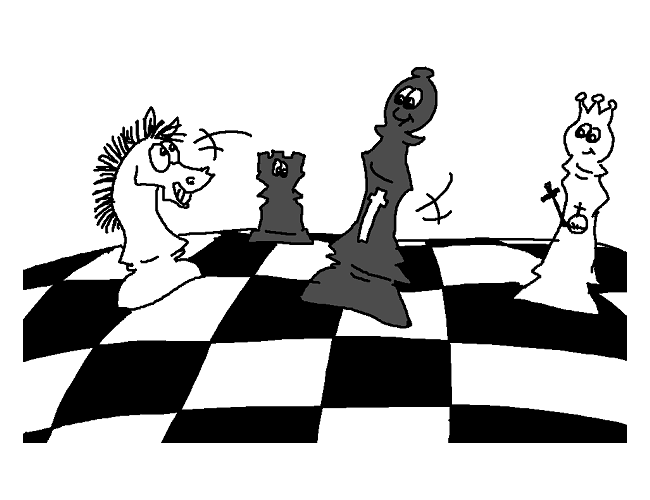 